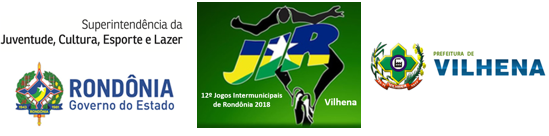 TERMO DE ADESÃO DE PARTICIPAÇÃOCONSIDERAÇÕES GERAIS1 - As pessoas físicas e jurídicas que participarem dos Jogos Intermunicipais de Rondônia – JIR 2018, serão consideradas conhecedoras da legislação esportiva aplicável e das disposições contidas no Regulamento e, igualmente, dos atos administrativos complementares, notadamente os expedidos pelo Conselho Estadual de Desporto e Lazer – CONEDEL.2 - Os Jogos Intermunicipais de Rondônia – JIR é uma competição Adulta, sendo a faixa etária definida em função das normas estabelecidas pelas Confederações Brasileiras, respectivamente, de cada modalidade disputada.3 - A organização da justiça, do processo, das infrações e respectivas penalidades, obedecerão às disposições contidas no CRJDD em vigor e a Lei nº. 9.615/98, no que couber e será exercida pelo Tribunal de Justiça Desportiva (TJD/RO).4 - É de responsabilidade direta e exclusiva dos municípios participantes:4.1 - O envio do Termo de Adesão de Participação no prazo de 05 de março de 2018as 08h00mina 28 de Março de 2018 as 13h00min;4.2 - Os danos, prejuízos e depredações causadas em bens imóveis e/ou móveis utilizados na competição por qualquer pessoa integrante da sua delegação esportiva;4.3 - Pelo transporte intermunicipal até a cidade sede na fase final e fase regional;4.4 - Desocupar os locais de hospedagens conforme cronograma expedido pelo Comitê Organizador Estadual (COE);4.5 - Após o envio desse documento, solicitar o cancelamento total ou parcial conforme regulamento;5 - Em qualquer situação o Município Sede deverá ser imediatamente ressarcido com a reposição do material ou em valor pecuniário.Além das consequênciascíveis e criminais, o infratorestará sujeito às penalidades previstas no CRJDD.6 - A inscrição dos Atletas, Comissão Técnica e Dirigente nas fases regionais e finais, deverá ser realizada via eletrônica no gerenciador de competições, conforme calendário oficial encaminhado pela Comissão Organizadora Estadual (COE) através de nota oficial ou comunicado aos participantes.7 - O chefe da Delegação:7.1 - Deverá permanecer durante todo o período de jogos no Município Sede representando seu município;7.2 - Estar presente em todas as reuniões técnicas da COE e sessões do TJD/RO em que for citado;7.3 - Receber todos os integrantes da delegação e encaminha-los ao hotel disponibilizado pela COE;7.4 - Deverão visualizar os boletins, comunicados e notas oficiais no e-mail cadastrado ou através do site www.gerenciadordecompeticoes.com.br/relatorios7.5 - A substituição do Chefe da Delegação somente será possível mediante documento oficial assinada pelo(a) prefeito(a) municipal.8- FUTEBOL DE CAMPO8.1 - Forma de Disputa na Fase Regional: Os jogos serão realizados em sede única de sexta feira a domingo;8.2. - Até 04 Equipes: Todos contra todos;8.2.1 - 05 equipes em diante: Eliminatória Simples;8.3 - O Município participante na fase regional arcará com despesa de transporte, hospedagem e alimentação para sede dos jogos na FASE REGIONAL;8.4 - Os Municípios interessados em sediar os jogos de Futebolna Fase Regional deverão encaminhar ofício de candidatura até a data do Congresso Técnico com proposta de sediamento. Caso não ocorra candidatura a Comissão Organizadora Estadual (COE) determinará o local onde serão disputados os jogos.O(A) Prefeito(a) do Município de:NOME DO MUNICÍPIO (CLIQUE AQUI)apresenta o(a) servidor(a) abaixo relacionado(a), como CHEFE DE DELEGAÇÃO deste município, outorgando-lhe todas as responsabilidades que a função requer, sendo que o município concorda em participar do XII JOGOS INTERMUNICIPAIS DE RONDÔNIA 2018 a ser realizado no Município de VILHENA-RO no período de 14 a 29/09/2018 na(s) modalidade(s) abaixo assinalada(s), firmando o presente TERMO DE ADESÃO DE PARTICIPAÇÃO sob as condições previstas no Regulamento Geral e no Código Rondoniense de Justiça Disciplina e Desportiva.apresenta o(a) servidor(a) abaixo relacionado(a), como CHEFE DE DELEGAÇÃO deste município, outorgando-lhe todas as responsabilidades que a função requer, sendo que o município concorda em participar do XII JOGOS INTERMUNICIPAIS DE RONDÔNIA 2018 a ser realizado no Município de VILHENA-RO no período de 14 a 29/09/2018 na(s) modalidade(s) abaixo assinalada(s), firmando o presente TERMO DE ADESÃO DE PARTICIPAÇÃO sob as condições previstas no Regulamento Geral e no Código Rondoniense de Justiça Disciplina e Desportiva.Nome Chefe de Delegação:Nome Chefe de Delegação:Nome Chefe de Delegação:Nome Chefe de Delegação:Nome Chefe de Delegação:Cargo:CPF:RGRGE-mail Pessoal:E-mail Pessoal:E-mail Pessoal:E-mail Institucional:E-mail Institucional:E-mail Institucional:E-mail Institucional:ContatosContatosCelular:Celular:Celular:Celular:Celular:Telefone:Telefone:MODALIDADESMASCULINOFEMININOAtletismoBasquetebolCapoeiraCiclismoFutebolFutsalHandebolJudôKaratêNataçãoTaekwondoTênis de MesaVoleibol IndoorVôlei de PraiaXadrezMarque com “X” na(s) opção (ões) desejada(s).Marque com “X” na(s) opção (ões) desejada(s).Marque com “X” na(s) opção (ões) desejada(s). Carimbo e Assinatura do (a) Prefeito (a)